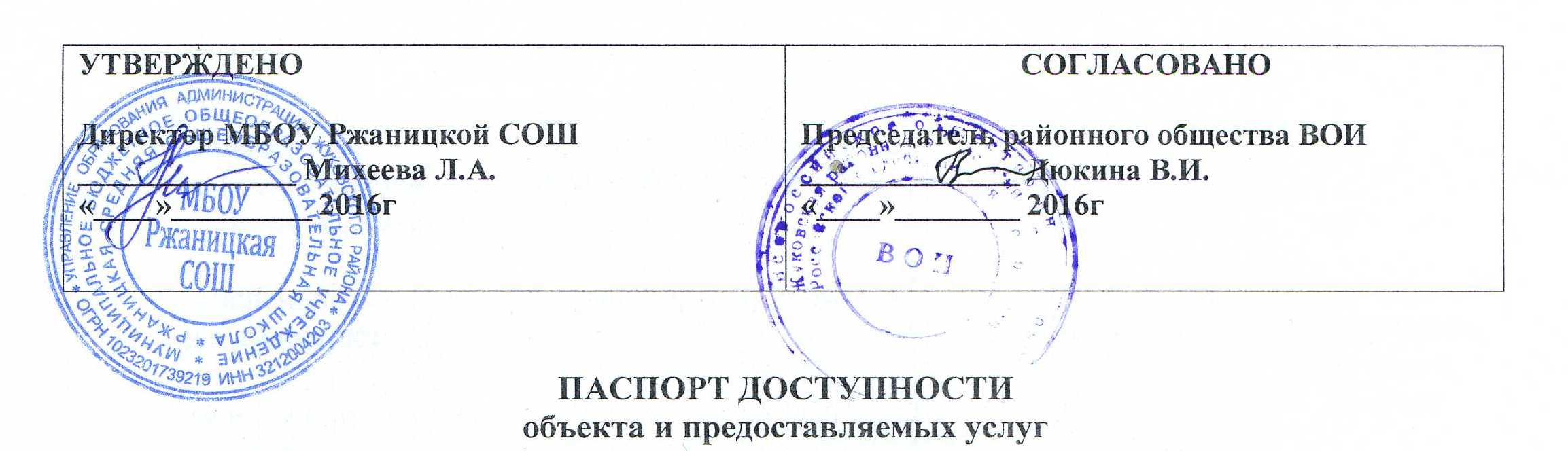 1. Краткая характеристика объекта и предоставляемых на нем услуг1.1. Название организации (учреждения), (полное юридическое наименование – согласно Уставу, краткое наименование): филиал Муниципального бюджетного общеобразовательного учреждения Ржаницкой средней общеобразовательной школы, филиал МБОУ Ржаницкая СОШ1.2. Юридический адрес организации (учреждения):242725 Брянская область, Жуковский район, п.Красный Бор, ул.Школьная, д.11.3. Основание для пользования объектом (оперативное управление, аренда и т.д.)оперативное управление1.4. Форма собственности  (государственная,  иная)муниципальная1.5. Предоставление услуг в сфере образования начальное общее образование1.6. Учредитель организации (наименование полное и краткое (если имеется) Жуковский муниципальный район в лице управления образования администрации Жуковского района1.7. Адрес учредителя организации, другие координаты: 242700, Брянская обл., г.Жуковака, ул Октябрьская, 1, тел. 8(48334)3-14-411.8. Сведения о размещении объекта:- отдельно стоящее здание(ия), кол-во  1  ,    1   этаж(ей), общая площадь ___107,3_____кв.м.- наличие прилегающего земельного участка (да, нет);  площадь ___660____кв.м.1.9. Год постройки здания_1957___, последнего капитального ремонта __-____г.1.10. Дата предстоящих плановых ремонтных работ: текущего __2016_____г.,  капитального __- г.2. Оценка соответствия уровня доступности для инвалидов объекта и имеющихся недостатков  в обеспечении условий  его доступности для инвалидов.3. Оценка соответствия уровня обеспечения доступности для инвалидов услуг4. Управленческое решение4.1. Период проведения работ до 2030 года в рамках исполнения Программы ____________________________«Доступная среда»______ (указывается наименование документа: программы, плана)4.2. Ожидаемый результат (по состоянию доступности) после выполнения работ по адаптации (например, объект и услуги учреждения к будут доступны всем категориям инвалидов к _2030___году.)4.3. Информация (паспорт доступности) размещена (обновлена) на сайте организации 11 марта 2016 года  _ http://zhk-rzh.sch.b-edu.ru(наименование сайта, портала)5. Особые отметкиПаспорт сформирован на основании акта обследования объекта: акт №1__от 05.03.2016г. Комиссией (наименование), состав которой утвержден приказом от «  19  »  февраля 2016г.№65№п/пПоказатели доступностиНаличие/отсутствие Рекомендации 1Наличие в учреждении транспортных средств, используемых для перевозки инвалидов отсутствие2Проведение на объекте капитального ремонта, реконструкции, модернизации, которые  полностью будут соответствовать требованиям доступности для инвалидов к объекту и услугам, начиная с 1 июля 2016 г. _________3Текущее обеспечение доступа к объекту инвалидов  (до проведения капитального ремонта или реконструкции) и  к месту предоставления услуги, предоставление необходимых услуг в дистанционном режиме, предоставление, когда это возможно, необходимых услуг по месту жительства инвалидаОтсутствие4Обеспечение условий индивидуальной мобильности инвалидов и возможности для самостоятельного их передвижения по объекту, на котором инвалидам предоставляются услуги, в том числе, на котором имеются:выделенная стоянка автотранспортных средств для инвалидов;сменное кресло-коляска;адаптированный лифт;поручни;пандус;подъемная платформа (аппарель);раздвижные двери;доступные входные группы;доступные санитарно-гигиенические помещения;достаточная ширина дверных проемов в стенах, лестничных маршей, площадок от общего количества объектов, на которых инвалидам предоставляются услуги в сфере образованияНетНетНетНетНет Нет НетНетНет (туалет на территории)Нет 5Наличие на объекте  надлежащего размещения оборудования и носителей информации, необходимых для обеспечения беспрепятственного доступа к объектам (местам предоставления услуг) с учетом ограничений жизнедеятельности инвалида, а также надписей, знаков и иной текстовой и графической информации, выполненной рельефно-точечным шрифтом Брайля и на контрастном фонеНет №п/пПоказатели доступностиНаличие/отсутствие Рекомендации 1Наличие на объекте помещения, предназначенного для проведения массовых мероприятий, оборудованное индукционной петлей и звукоусиливающей аппаратуройнет2Предоставление (возможность)  на объекте услуг  с использованием русского жестового языка, допуском сурдопереводчика и тифлосурдопереводчиканет3Численность  работников, предоставляющих услуги в сфере образования, прошедших инструктирование или обучение для работы с инвалидами по вопросам, связанным с обеспечением доступности для инвалидов объекта  и услуг в соответствии с законодательством РФ и законодательством субъекта РФКол-во (чел)-0Запланировано  инструкти-рования 100% сотрудников в 1 квартале 2016 года4Наличие на объекте услуг в сфере образования, предоставляемых инвалидам с сопровождением ассистента-помощниканет5Наличие на объекте услуг в сфере образования, предоставляемых инвалидам с сопровождением тьюторанет6Численность  педагогических работников, имеющих образование и (или) квалификацию, позволяющие осуществлять обучение по адаптированным основным общеобразовательным программам (для дошкольных образовательных организаций и общеобразовательных организаций)0Запланировано повышение квалификации педагогов на период 2016-2020гг7Численность детей-инвалидов в возрасте от 5 до 18 лет, получающих дополнительное образование.08Численность  детей-инвалидов в возрасте от 1,5 до 7 лет, охваченных дошкольным образованием09Численность детей-инвалидов, которым на объекте созданы условия для получения качественного общего образованияКол-во (чел) 0100% охват10Официальный сайт объекта  адаптирован для лиц с нарушением зрения (слабовидящих).Установлена кнопка для слабовидящих№п \пОбъемы и виды работ, необходимых для  приведения объекта и порядка предоставления на нем услуг доступности для инвалидов в соответствие с требованиями законодательства РФСроки выполнения 1.Оборудование места для стоянки автотранспортных средств инвалидов До 2025г2.Проведение инструктирования и обучения работников школы  для работы с инвалидами по вопросам, связанным с обеспечением доступности для инвалидов объекта  и услуг2016г3.Повышение квалификации педагогов, позволяющее осуществлять обучение по адаптированным основным общеобразовательным программам До 2020г4.Капитальный ремонт здания ( расширение дверных проемов, установка раздвижных дверей, поручней, лифта, площадок, пандуса)До 2025г5.Оборудование медицинского кабинетаДо 2025г6.Установка на объекте  надлежащего размещения оборудования и носителей информации, необходимых для обеспечения беспрепятственного доступа к объектам (местам предоставления услуг) с учетом ограничений жизнедеятельности инвалида, а также надписей, знаков и иной текстовой и графической информации, выполненной рельефно-точечным шрифтом Брайля и на контрастном фонеДо 2025г